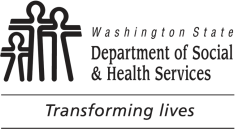 DEPARTMENT OF SOCIAL AND HEALTH SERVICES (DSHS) DIVISION OF VOCATIONAL REHABILITATION (DVR)POST SECONDARY INSTITUTIONS OF HIGHER EDUCATIONCustomer Financial Aid InformationDEPARTMENT OF SOCIAL AND HEALTH SERVICES (DSHS) DIVISION OF VOCATIONAL REHABILITATION (DVR)POST SECONDARY INSTITUTIONS OF HIGHER EDUCATIONCustomer Financial Aid InformationDEPARTMENT OF SOCIAL AND HEALTH SERVICES (DSHS) DIVISION OF VOCATIONAL REHABILITATION (DVR)POST SECONDARY INSTITUTIONS OF HIGHER EDUCATIONCustomer Financial Aid InformationDEPARTMENT OF SOCIAL AND HEALTH SERVICES (DSHS) DIVISION OF VOCATIONAL REHABILITATION (DVR)POST SECONDARY INSTITUTIONS OF HIGHER EDUCATIONCustomer Financial Aid InformationDVR STAFF NAMEDVR STAFF NAMEDVR STAFF NAMEDEPARTMENT OF SOCIAL AND HEALTH SERVICES (DSHS) DIVISION OF VOCATIONAL REHABILITATION (DVR)POST SECONDARY INSTITUTIONS OF HIGHER EDUCATIONCustomer Financial Aid InformationDEPARTMENT OF SOCIAL AND HEALTH SERVICES (DSHS) DIVISION OF VOCATIONAL REHABILITATION (DVR)POST SECONDARY INSTITUTIONS OF HIGHER EDUCATIONCustomer Financial Aid InformationDEPARTMENT OF SOCIAL AND HEALTH SERVICES (DSHS) DIVISION OF VOCATIONAL REHABILITATION (DVR)POST SECONDARY INSTITUTIONS OF HIGHER EDUCATIONCustomer Financial Aid InformationDEPARTMENT OF SOCIAL AND HEALTH SERVICES (DSHS) DIVISION OF VOCATIONAL REHABILITATION (DVR)POST SECONDARY INSTITUTIONS OF HIGHER EDUCATIONCustomer Financial Aid InformationDVR STAFF CONTACT INFORMATIONPhone:	 Fax:	 Email:   	DVR STAFF CONTACT INFORMATIONPhone:	 Fax:	 Email:   	DVR STAFF CONTACT INFORMATIONPhone:	 Fax:	 Email:   	1. To be completed by DVR (and then sent to student’s college Financial Aid Office)1. To be completed by DVR (and then sent to student’s college Financial Aid Office)1. To be completed by DVR (and then sent to student’s college Financial Aid Office)1. To be completed by DVR (and then sent to student’s college Financial Aid Office)1. To be completed by DVR (and then sent to student’s college Financial Aid Office)1. To be completed by DVR (and then sent to student’s college Financial Aid Office)1. To be completed by DVR (and then sent to student’s college Financial Aid Office)STUDENT’S NAME (LAST, FIRST, MI)STUDENT’S NAME (LAST, FIRST, MI)STUDENT SCHOOL ID NUMBERSTUDENT SCHOOL ID NUMBERCOLLEGE NAMECOLLEGE NAMECOLLEGE NAMEFAFSA STATUSDependent IndependentTERM TYPEQuarter Semester Other:ENROLLMENT TERM(S)Fall 20 		Winter 20 	ENROLLMENT TERM(S)Fall 20 		Winter 20 	ENROLLMENT TERM(S)Fall 20 		Winter 20 	Spring 20 	Summer 20 	Optional: For Student with Disability-Related Educational ExpensesRequest increase to cost of attendance (COA) $ 	; Reason:Optional: For Student with Disability-Related Educational ExpensesRequest increase to cost of attendance (COA) $ 	; Reason:Optional: For Student with Disability-Related Educational ExpensesRequest increase to cost of attendance (COA) $ 	; Reason:Optional: For Student with Disability-Related Educational ExpensesRequest increase to cost of attendance (COA) $ 	; Reason:Optional: For Student with Disability-Related Educational ExpensesRequest increase to cost of attendance (COA) $ 	; Reason:Optional: For Student with Disability-Related Educational ExpensesRequest increase to cost of attendance (COA) $ 	; Reason:Optional: For Student with Disability-Related Educational ExpensesRequest increase to cost of attendance (COA) $ 	; Reason:Permission to ReleaseI, 	, authorize the above named school to disclose to the Division of Vocational Rehabilitation the information requested. I further authorize DVR to release limited* information about my status as a DVR participant for the purposes of collaborating financial aid award data. I understand this information will be used to determine if DVR funding will be provided toward my training or the amount of DVR funding toward my training expenses. I understand this release will expire at the end of the above identified enrollment period.* Note: I understand that a separate, additional release is needed to disclose any specific disability data or informationPermission to ReleaseI, 	, authorize the above named school to disclose to the Division of Vocational Rehabilitation the information requested. I further authorize DVR to release limited* information about my status as a DVR participant for the purposes of collaborating financial aid award data. I understand this information will be used to determine if DVR funding will be provided toward my training or the amount of DVR funding toward my training expenses. I understand this release will expire at the end of the above identified enrollment period.* Note: I understand that a separate, additional release is needed to disclose any specific disability data or informationPermission to ReleaseI, 	, authorize the above named school to disclose to the Division of Vocational Rehabilitation the information requested. I further authorize DVR to release limited* information about my status as a DVR participant for the purposes of collaborating financial aid award data. I understand this information will be used to determine if DVR funding will be provided toward my training or the amount of DVR funding toward my training expenses. I understand this release will expire at the end of the above identified enrollment period.* Note: I understand that a separate, additional release is needed to disclose any specific disability data or informationPermission to ReleaseI, 	, authorize the above named school to disclose to the Division of Vocational Rehabilitation the information requested. I further authorize DVR to release limited* information about my status as a DVR participant for the purposes of collaborating financial aid award data. I understand this information will be used to determine if DVR funding will be provided toward my training or the amount of DVR funding toward my training expenses. I understand this release will expire at the end of the above identified enrollment period.* Note: I understand that a separate, additional release is needed to disclose any specific disability data or informationPermission to ReleaseI, 	, authorize the above named school to disclose to the Division of Vocational Rehabilitation the information requested. I further authorize DVR to release limited* information about my status as a DVR participant for the purposes of collaborating financial aid award data. I understand this information will be used to determine if DVR funding will be provided toward my training or the amount of DVR funding toward my training expenses. I understand this release will expire at the end of the above identified enrollment period.* Note: I understand that a separate, additional release is needed to disclose any specific disability data or informationPermission to ReleaseI, 	, authorize the above named school to disclose to the Division of Vocational Rehabilitation the information requested. I further authorize DVR to release limited* information about my status as a DVR participant for the purposes of collaborating financial aid award data. I understand this information will be used to determine if DVR funding will be provided toward my training or the amount of DVR funding toward my training expenses. I understand this release will expire at the end of the above identified enrollment period.* Note: I understand that a separate, additional release is needed to disclose any specific disability data or informationPermission to ReleaseI, 	, authorize the above named school to disclose to the Division of Vocational Rehabilitation the information requested. I further authorize DVR to release limited* information about my status as a DVR participant for the purposes of collaborating financial aid award data. I understand this information will be used to determine if DVR funding will be provided toward my training or the amount of DVR funding toward my training expenses. I understand this release will expire at the end of the above identified enrollment period.* Note: I understand that a separate, additional release is needed to disclose any specific disability data or informationSTUDENT’S SIGNATURESTUDENT’S SIGNATUREDATE2. To be completed by College Financial Aid Office (and returned to DVR)2. To be completed by College Financial Aid Office (and returned to DVR)2. To be completed by College Financial Aid Office (and returned to DVR)2. To be completed by College Financial Aid Office (and returned to DVR)2. To be completed by College Financial Aid Office (and returned to DVR)2. To be completed by College Financial Aid Office (and returned to DVR)2. To be completed by College Financial Aid Office (and returned to DVR)a. Cost of Attendance (COA) per quarter or term:Tuition and fees	$ 	Books and supplies	$ 	Room and board	$ 	Transportation	$ 	Personal expenses	$ 	Child care	$	 Other (disability-related, etc.)        $ 	 Total COA	$ 	a. Cost of Attendance (COA) per quarter or term:Tuition and fees	$ 	Books and supplies	$ 	Room and board	$ 	Transportation	$ 	Personal expenses	$ 	Child care	$	 Other (disability-related, etc.)        $ 	 Total COA	$ 	a. Cost of Attendance (COA) per quarter or term:Tuition and fees	$ 	Books and supplies	$ 	Room and board	$ 	Transportation	$ 	Personal expenses	$ 	Child care	$	 Other (disability-related, etc.)        $ 	 Total COA	$ 	c.	Gift Aid Awarded per quarter or term:Federal Pell Grant	$ 	Federal SEOG	$ 	State Need Grant	$	 College Bound Scholarship       $ 	 Tuition waiver	$	 Scholarship(s) – need based    $ 	 Other gift aid	$ 	Total Gift Aid	$ 	c.	Gift Aid Awarded per quarter or term:Federal Pell Grant	$ 	Federal SEOG	$ 	State Need Grant	$	 College Bound Scholarship       $ 	 Tuition waiver	$	 Scholarship(s) – need based    $ 	 Other gift aid	$ 	Total Gift Aid	$ 	c.	Gift Aid Awarded per quarter or term:Federal Pell Grant	$ 	Federal SEOG	$ 	State Need Grant	$	 College Bound Scholarship       $ 	 Tuition waiver	$	 Scholarship(s) – need based    $ 	 Other gift aid	$ 	Total Gift Aid	$ 	c.	Gift Aid Awarded per quarter or term:Federal Pell Grant	$ 	Federal SEOG	$ 	State Need Grant	$	 College Bound Scholarship       $ 	 Tuition waiver	$	 Scholarship(s) – need based    $ 	 Other gift aid	$ 	Total Gift Aid	$ 	b. Expected Family Contribution (EFC) per quarter or term:$ 	b. Expected Family Contribution (EFC) per quarter or term:$ 	b. Expected Family Contribution (EFC) per quarter or term:$ 	d.	Need per quarter or term:d.	Need per quarter or term:d.	Need per quarter or term:d.	Need per quarter or term:b. Expected Family Contribution (EFC) per quarter or term:$ 	b. Expected Family Contribution (EFC) per quarter or term:$ 	b. Expected Family Contribution (EFC) per quarter or term:$ 	1) COA	$ 	1) COA	$ 	1) COA	$ 	1) COA	$ 	b. Expected Family Contribution (EFC) per quarter or term:$ 	b. Expected Family Contribution (EFC) per quarter or term:$ 	b. Expected Family Contribution (EFC) per quarter or term:$ 	2) EFC	$ 	2) EFC	$ 	2) EFC	$ 	2) EFC	$ 	b. Expected Family Contribution (EFC) per quarter or term:$ 	b. Expected Family Contribution (EFC) per quarter or term:$ 	b. Expected Family Contribution (EFC) per quarter or term:$ 	3) Gift Aid Awarded	$ 	3) Gift Aid Awarded	$ 	3) Gift Aid Awarded	$ 	3) Gift Aid Awarded	$ 	b. Expected Family Contribution (EFC) per quarter or term:$ 	b. Expected Family Contribution (EFC) per quarter or term:$ 	b. Expected Family Contribution (EFC) per quarter or term:$ 	Total Unmet Need before loans or work studyTotal Unmet Need before loans or work studyTotal Unmet Need before loans or work studyTotal Unmet Need before loans or work studyb. Expected Family Contribution (EFC) per quarter or term:$ 	b. Expected Family Contribution (EFC) per quarter or term:$ 	b. Expected Family Contribution (EFC) per quarter or term:$ 	Subtract 2) and 3) from COA	$ 	Subtract 2) and 3) from COA	$ 	Subtract 2) and 3) from COA	$ 	Subtract 2) and 3) from COA	$ 	e. Potential Self-Help Aid per quarter or term:Stafford Loan	$ 	Perkins Loan	$ 	Federal Work Study	$ 	State Work Study	$ 	Other self-help aid	$ 	Total Self-Help Aid	$ 	e. Potential Self-Help Aid per quarter or term:Stafford Loan	$ 	Perkins Loan	$ 	Federal Work Study	$ 	State Work Study	$ 	Other self-help aid	$ 	Total Self-Help Aid	$ 	e. Potential Self-Help Aid per quarter or term:Stafford Loan	$ 	Perkins Loan	$ 	Federal Work Study	$ 	State Work Study	$ 	Other self-help aid	$ 	Total Self-Help Aid	$ 	f.	Student is not eligible for Financial Aid: Did not apply.Did not complete Financial Aid application requirements.Felony conviction resulting in ineligibility. Defaulted on prior aid and is not in good standing. Other:f.	Student is not eligible for Financial Aid: Did not apply.Did not complete Financial Aid application requirements.Felony conviction resulting in ineligibility. Defaulted on prior aid and is not in good standing. Other:f.	Student is not eligible for Financial Aid: Did not apply.Did not complete Financial Aid application requirements.Felony conviction resulting in ineligibility. Defaulted on prior aid and is not in good standing. Other:f.	Student is not eligible for Financial Aid: Did not apply.Did not complete Financial Aid application requirements.Felony conviction resulting in ineligibility. Defaulted on prior aid and is not in good standing. Other:f.	Student is not eligible for Financial Aid: Did not apply.Did not complete Financial Aid application requirements.Felony conviction resulting in ineligibility. Defaulted on prior aid and is not in good standing. Other:This aid is based on student enrollment as: Additional information:This aid is based on student enrollment as: Additional information:Full time¾ time	½timetimeLess than half timeLess than half timeFINANCIAL AID OFFICER’S SIGNATUREDATEDATEPRINT NAME HEREPRINT NAME HEREPRINT NAME HEREPRINT NAME HEREPRINT NAME HEREPHONE NUMBERFAX NUMBERFAX NUMBERFAX NUMBERFAX NUMBEREMAIL ADDRESSEMAIL ADDRESSEMAIL ADDRESS3. To be completed by DVR (and returned to student’s College Financial Aid Office)3. To be completed by DVR (and returned to student’s College Financial Aid Office)3. To be completed by DVR (and returned to student’s College Financial Aid Office)3. To be completed by DVR (and returned to student’s College Financial Aid Office)3. To be completed by DVR (and returned to student’s College Financial Aid Office)3. To be completed by DVR (and returned to student’s College Financial Aid Office)3. To be completed by DVR (and returned to student’s College Financial Aid Office)3. To be completed by DVR (and returned to student’s College Financial Aid Office)Education Resources Provided by DVR per quarter or term: Tuition assistance	$ 	Books and supplies	$ 	Transportation	$ 	Child care	$	 Other educational costs	$ 	Total Educational Resources Provided by DVR per quarter or term$ 	DVR resources approved for enrollment term:	Fall 20 		Winter 20 	 Additional information:Education Resources Provided by DVR per quarter or term: Tuition assistance	$ 	Books and supplies	$ 	Transportation	$ 	Child care	$	 Other educational costs	$ 	Total Educational Resources Provided by DVR per quarter or term$ 	DVR resources approved for enrollment term:	Fall 20 		Winter 20 	 Additional information:Education Resources Provided by DVR per quarter or term: Tuition assistance	$ 	Books and supplies	$ 	Transportation	$ 	Child care	$	 Other educational costs	$ 	Total Educational Resources Provided by DVR per quarter or term$ 	DVR resources approved for enrollment term:	Fall 20 		Winter 20 	 Additional information:Education Resources Provided by DVR per quarter or term: Tuition assistance	$ 	Books and supplies	$ 	Transportation	$ 	Child care	$	 Other educational costs	$ 	Total Educational Resources Provided by DVR per quarter or term$ 	DVR resources approved for enrollment term:	Fall 20 		Winter 20 	 Additional information:Spring 20 	Spring 20 	Summer 20 	4. To be completed by College Financial Aid Office (then returned to DVR as final)4. To be completed by College Financial Aid Office (then returned to DVR as final)4. To be completed by College Financial Aid Office (then returned to DVR as final)4. To be completed by College Financial Aid Office (then returned to DVR as final)4. To be completed by College Financial Aid Office (then returned to DVR as final)4. To be completed by College Financial Aid Office (then returned to DVR as final)4. To be completed by College Financial Aid Office (then returned to DVR as final)4. To be completed by College Financial Aid Office (then returned to DVR as final)Final Award Determination:*No changes to original aid package.Award modified as follows (attach copy of revised award letter).Additional information:Final Award Determination:*No changes to original aid package.Award modified as follows (attach copy of revised award letter).Additional information:Final Award Determination:*No changes to original aid package.Award modified as follows (attach copy of revised award letter).Additional information:Final Award Determination:*No changes to original aid package.Award modified as follows (attach copy of revised award letter).Additional information:Final Award Determination:*No changes to original aid package.Award modified as follows (attach copy of revised award letter).Additional information:Final Award Determination:*No changes to original aid package.Award modified as follows (attach copy of revised award letter).Additional information:Final Award Determination:*No changes to original aid package.Award modified as follows (attach copy of revised award letter).Additional information:Final Award Determination:*No changes to original aid package.Award modified as follows (attach copy of revised award letter).Additional information:* By law, gift aid cannot be reduced as a result of DVR funding so long as unmet need is not exceeded.* By law, gift aid cannot be reduced as a result of DVR funding so long as unmet need is not exceeded.* By law, gift aid cannot be reduced as a result of DVR funding so long as unmet need is not exceeded.* By law, gift aid cannot be reduced as a result of DVR funding so long as unmet need is not exceeded.* By law, gift aid cannot be reduced as a result of DVR funding so long as unmet need is not exceeded.* By law, gift aid cannot be reduced as a result of DVR funding so long as unmet need is not exceeded.* By law, gift aid cannot be reduced as a result of DVR funding so long as unmet need is not exceeded.* By law, gift aid cannot be reduced as a result of DVR funding so long as unmet need is not exceeded.FINANCIAL AID OFFICER’S SIGNATURE	DATEFINANCIAL AID OFFICER’S SIGNATURE	DATEFINANCIAL AID OFFICER’S SIGNATURE	DATEPRINT NAME HEREPRINT NAME HEREPRINT NAME HEREPRINT NAME HEREPRINT NAME HEREPHONE NUMBERFAX NUMBERFAX NUMBERFAX NUMBERFAX NUMBEREMAIL ADDRESSEMAIL ADDRESSEMAIL ADDRESS